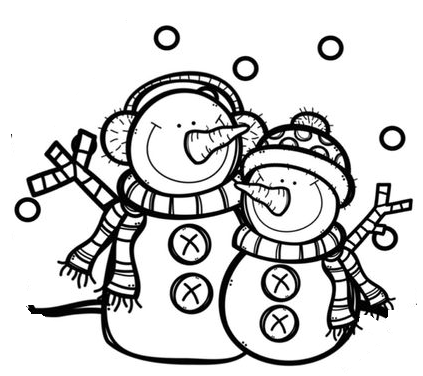 Týdenní plán: ________________M – Uč: str.43/ cv.13 (1., 2. a 3. sloupeček)ČJ – Do sešitu opiš: Kdybych byl(a) sněhulák, v noci bych…  a pokračuj v započaté         větě. Celkem napiš aspoň tři věty vyprávění. + PS: str.28/ cv.3 PRV – Připomínám Ti, že pravidelné procvičování dělá mistry!